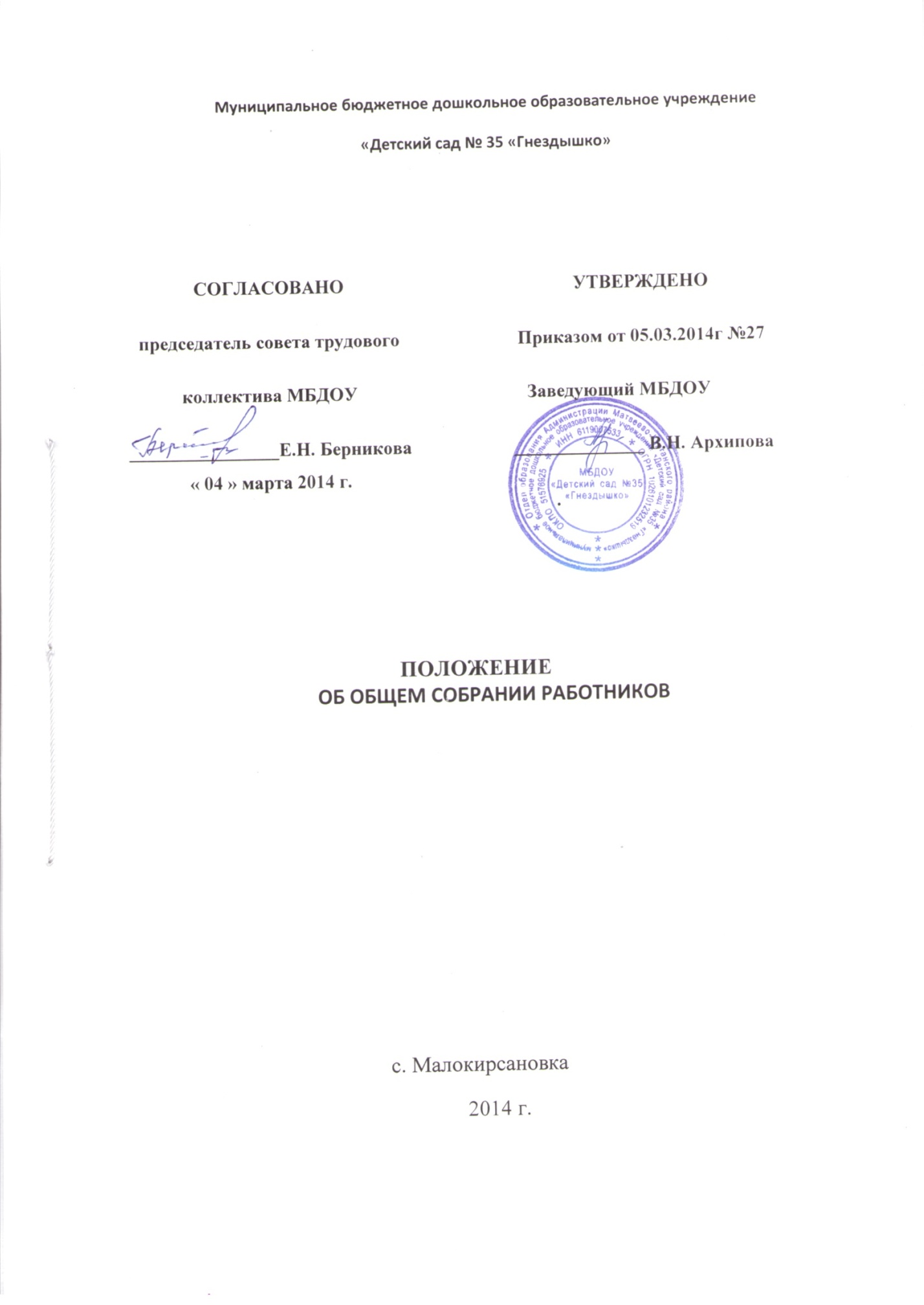 1. Общие положения1.1. Общее собрание работников МБДОУ «Детский сад №35 «Гнездышко» (далее - ДОУ) являетсяорганом самоуправления дошкольного образовательного учреждения, объединяющий всехработников, осуществляющих свою деятельность на основе трудового договора.1.2. Общее собрание работников в своей работе основывается на действующемзаконодательстве РФ и Ростовской области и в соответствии с законодательными актами,использует письма и методические разъяснения Министерства образования и науки России,Министерства здравоохранения и социального развития России, нормативную правовуюдокументацию региональных и муниципальных органов законодательной власти, письма иразъяснения общественных организаций по вопросам труда и организации управления.1.3. Общее собрание работников ДОУ объединяет руководящих, педагогических и техническихработников,  работников  пищеблока, и т.д., т.е.  всех  лиц, работающих по трудовому договору вданном ДОУ.1.4. Изменения и дополнения в настоящее Положение вносятся Общим собранием работников ипринимаются на его заседании. Срок данного положения не ограничен. Положение действуетдо принятия нового.2. Задачи Общего собрания работников ДОУ2.1. Содействовать расширению коллегиальных, демократических форм управления ивоплощения в жизнь государственно-общественных принципов.2.2. Содействовать осуществлению управленческих начал, развитию инициативы трудовогоколлектива.2.3. Согласовывать локальные акты ДОУ в соответствии с установленной компетенцией2.4. Участвовать в создании оптимальных условий для организацииобразовательного процесса в ДОУ.2.5. Составлять коллективный договор с администрацией ДОУ.2.6. Решать вопросы социальной защиты членов коллектива.3. Функции Общего собрания работников ДОУ3.1. Общее собрание работников МБДОУ:. обсуждает проект коллективного договора;. рассматривает и обсуждает программу развития ДОУ;. рассматривает и обсуждает проект годового плана ДОУ;. обсуждает вопросы состояния трудовой дисциплины в ДОУ имероприятия по ее укреплению;. рассматривает вопросы охраны и безопасности условий трудаработников, охраны здоровья воспитанников в ДОУ.4. Права Общего собрания4.1. Создавать комиссии, решающие конфликтные вопросы о труде и трудовыхвзаимоотношениях в коллективе.4.2. Вносить изменения и дополнения в коллективный договор работников ДОУ.4.3. Определять представительство в суде интересов работников ДОУ.4.4. Вносить предложения о рассмотрении на собрании отдельных вопросов общественнойжизни коллектива; каждый член Общего собрания ДОУ может потребовать обсуждения внеплана любого вопроса, касающегося деятельности ДОУ, если его предложение поддержит третьчленов всего состава;4.5. Предлагать руководителю образовательного учреждения план мероприятий посовершенствованию работы образовательного учреждения.4.6. Присутствовать и принимать участие в обсуждении вопросов о совершенствованииорганизации образовательного процесса.4.7. Заслушивать и принимать участие в обсуждении отчетов о деятельности родительскогокомитета, других органов самоуправления ДОУ.4.8. Совместно с руководителем ДОУ готовить информационные и аналитические материалы одеятельности ДОУ для опубликования в средствах массовой информации.5. Организация управления Общим собранием5.1. В состав Общего собрания входят все работники ДОУ.5.2. На заседание Общего собрания могут быть приглашены представители Учредителя,общественных организаций, органов муниципального и государственного управления. Лица,приглашенные на собрание, пользуются правом совещательного голоса, могут вноситьпредложения и заявления, участвовать в обсуждении вопросов, находящихся в их компетенции.5.3. Для ведения Общего собрания из его состава открытым голосованием избираетсяПредседатель и секретарь, ведущий протокол собрания, сроком на один календарный год,которые исполняют свои обязанности на общественных началах.5.4. Председатель Общего собрания:- организует деятельность Общего собрания;- информирует членов трудового коллектива о предстоящем заседании не менее чем за 30 днейдо его проведения,- организует подготовку и проведение заседания,- определяет повестку дня,- контролирует выполнение решений.5.5. Общее собрание собирается не реже 2 раза в календарный год.5.6. Общее собрание работников ДОУ считается правомочным, если на нем присутствует неменее половины работников ДОУ.Решения Общего собрания принимается простым большинством голосов открытымголосованием.5.7. Решение Общего собрания работников ДОУ считается принятым, если за негопроголосовало более 50% присутствующих. При равном количестве голосов решающимявляется голос председателя общего собрания ДОУ.6. Решение Общего собрания.6.1. Решение, принятое общим собранием работников ДОУ в пределах своей компетенции, непротиворечащее действующему законодательству РФ, является обязательным для исполнениявсеми работниками ДОУ.7. Ответственность Общего собрания7.1. Общее собрание несет ответственность:- компетентность принимаемых решений,- за выполнение, выполнение не в полном объеме или невыполнениезакрепленных за ним задач и функций,- за соответствие принимаемых решений законодательству РФ,нормативно-правовым актам,- за развитие принципов самоуправления образовательногоучреждения;- за упрочение авторитетности ДОУ.8. Документация Общего собрания8.1. Заседания Общего собрания оформляется протоколом.8.2. План работы Общего собрания коллектива является составной частью номенклатуры делДОУ. В деле хранится выписка из общего плана работы.8.3. Отдельно ведется книга протоколов заседаний общего собрания коллектива и принимаемыхрешений (с приложениями). Книга должна быть пронумерована, прошита, скреплена печатьюДОУ и подписью руководителя.8.4. В книге протоколов фиксируется:- дата проведения,- количественное присутствие (отсутствие) членов трудовогоколлектива;- приглашенные (ФИО, должность);- повестка дня;- ход обсуждения вопросов;- предложения, рекомендации и замечания членам трудовогоколлектива и приглашенных лиц;8.5. Протоколы подписываются председателем и секретарем Общего собрания.8.6. Нумерация протоколов ведется от начала учебного года.8.7. В отдельной папке хранятся отчеты о проведении общих собраний коллектива.8.8. Книга протоколов Общего собрания хранится в делах ДОУ (50 лет) и передается в архив поакту (при смене руководителя, передаче в архив).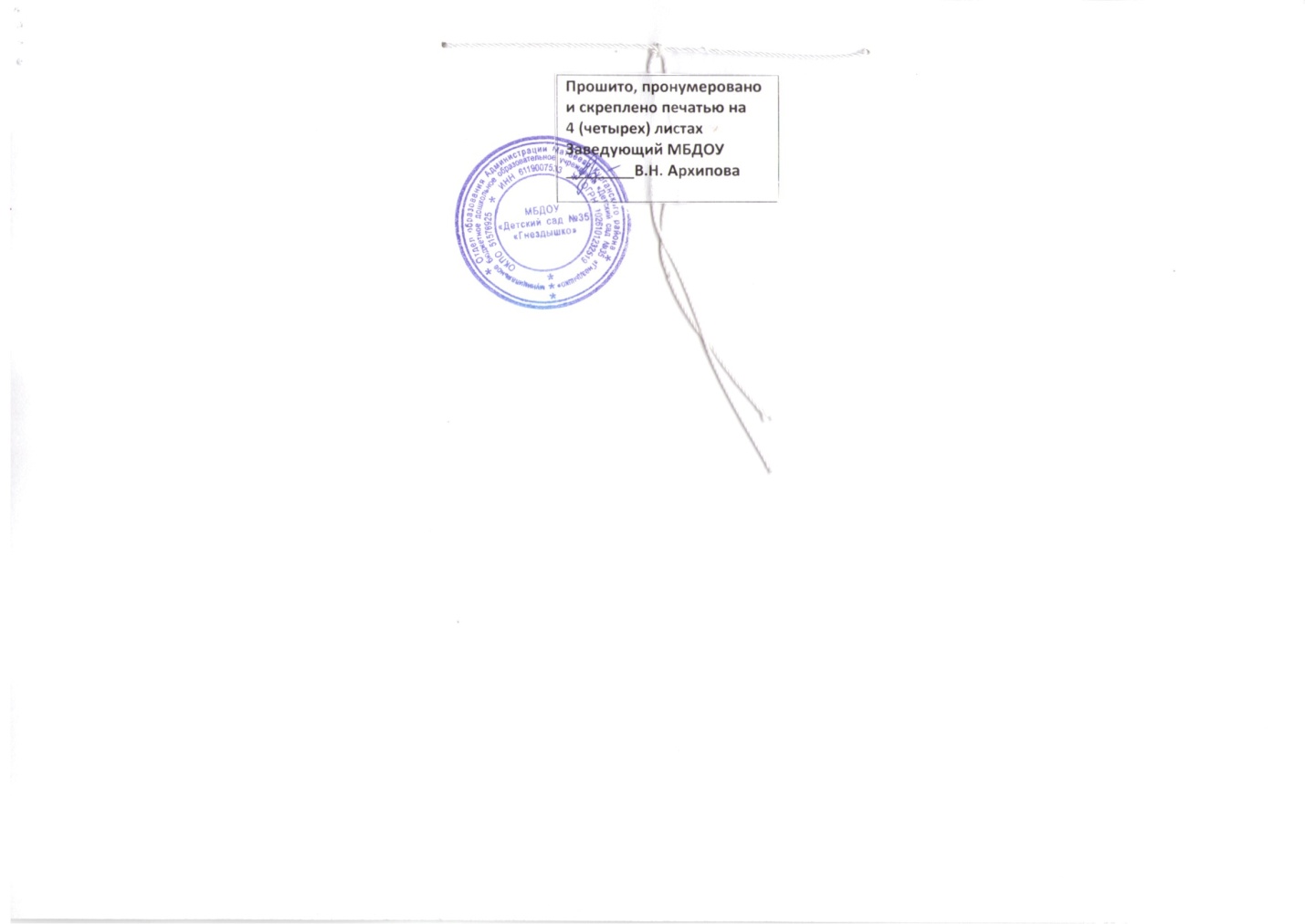 